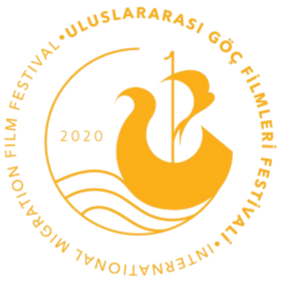 Uluslararası Göç Filmleri Festivali’ndeFilm Rezervasyonlarına Yoğun İlgiBu yıl ilki gerçekleştirilen dünyanın en geniş katılımlı ve kapsamlı tematik film festivali ‘Uluslararası Göç Filmleri Festivali ‘artırılmış gerçeklikle’ düzenlenen yeni nesil açılış töreniyle başladı. 30 ülkeden 45 filmin ücretsiz olarak çevrimiçi gösterileceği Uluslararası Göç Filmleri Festivali’nde rezervasyonla izlenen filmler ise yoğun ilgi gördü. 13 Haziran gece yarısından sonra başlayan rezervasyonların yüzde 40’ı doldu. Sinemaseverlerin filmleri izlemek için www.festivalscope.com sitesine üye olması ve sınırlı sayıda gösterim için rezervasyon yaptırması gerekiyor. 24 saat rezerve edilebilen filmler izlenmediğinde kişinin listesinden silinerek bilet bir başka sinemasever için yeniden aktifleştiriliyor.Site Linki:www.migrationff.com
Sosyal Medya Hesapları:https://twitter.com/migrationff/https://www.facebook.com/migrationff/https://www.instagram.com/migrationff/https://www.youtube.com/migrationff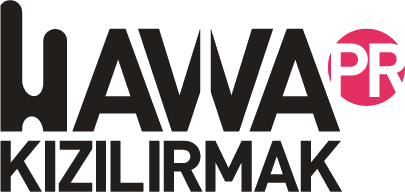 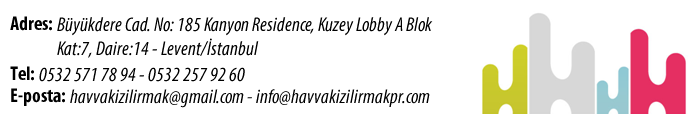 